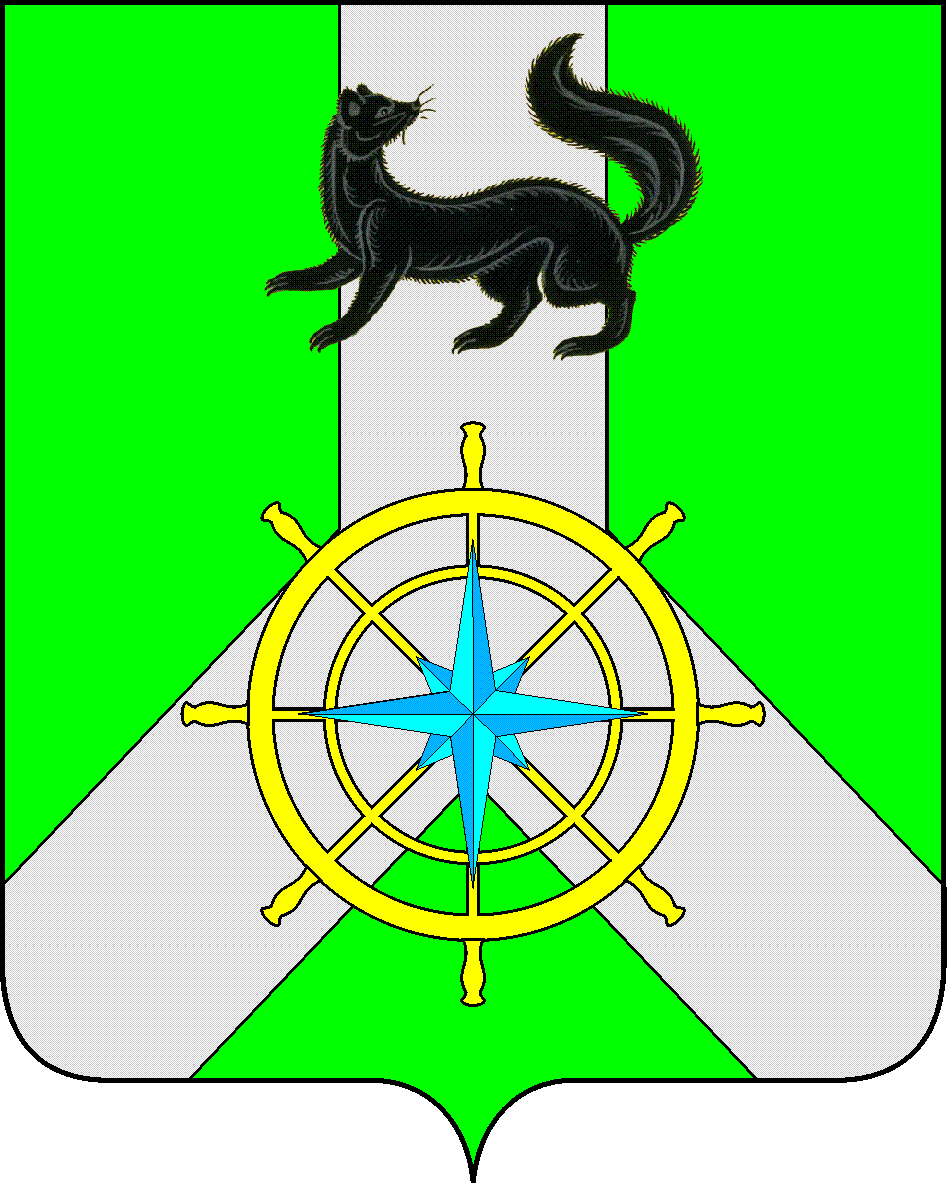 Р О С С И Й С К А Я   Ф Е Д Е Р А Ц И ЯИ Р К У Т С К А Я   О Б Л А С Т ЬК И Р Е Н С К И Й   М У Н И Ц И П А Л Ь Н Ы Й   Р А Й О НА Д М И Н И С Т Р А Ц И Я П О С Т А Н О В Л Е Н И ЕО подготовке к пожароопасному периоду 2024 года       В целях проведения мероприятий по предупреждению возникновения чрезвычайных ситуаций, обусловленных  пожароопасным период 2023 года на территории Киренского муниципального района, в соответствии с Федеральными законами от 06.10.2003г. № 131-ФЗ «Об общих принципах организации местного самоуправления в Российской Федерации», от 21.12.1994г. № 68-ФЗ «О защите населения и территорий от чрезвычайных ситуаций природного и техногенного характера», от 21.12.1994г. № 69-ФЗ «О пожарной безопасности», решением КЧС и ОПБ от 12.03.2024г. № 2, со ст. 39, 55 Устава муниципального образования Киренский район, администрация Киренского муниципального районаПОСТАНОВЛЯЕТ:1.Утвердить план мероприятий по подготовке к пожароопасному периоду, приложение № 1.2. Утвердить состав межведомственного оперативного штаба на пожароопасный период, приложение № 2.3. Главам администраций городских и сельских поселений Киренского муниципального района:- создать вокруг населенных пунктов и объектов, прилегающих к лесным массивам, противопожарные разрывы; - провести контролируемый отжиг сухой растительности с согласованием 39 ПСЧ (1 разряда, по охране г.Киренска) 1 ПСО ФПС ГУ МЧС России, ТУ по Киренскому лесничеству;- провести опашку населенных пунктов;- установить устойчивую связь между населёнными пунктами с подразделениями 39 ПСЧ (1 разряда, по охране г.Киренска) 1 ПСО ФПС ГУ МЧС России;   - провести разъяснительную работу с населением по вопросам соблюдения правил пожарной безопасности;- обеспечить функционирование добровольной пожарной охраны;- организовать сходы жителей для решения вопросов предупреждения пожаров и их тушения силами добровольной пожарной охраны;- подготовить противопожарную автотехнику, обучить личный состав, иметь неснижаемый запас ГСМ; - обеспечить исправность систем наружного противопожарного водоснабжения, возможности забора воды пожарной и приспособленной техникой из водонапорных башен и открытых водоемов.Срок исполнения: 10.05.2024г.- предоставить в отдел ГО и ЧС Комитета по имуществу и ЖКХ администрации Киренского района информацию о имеющихся пожарных мотопомпах, передвижных емкостях (куб.метр), технике, месте дислокации.Срок исполнения: 01.05.2024г.4. Руководителям организаций жилищно-коммунальной сферы, совместно с администрациями поселений Киренского района:- обеспечить содержание подвалов и чердаков многоквартирных жилых домов в закрытом на замок состоянии.Срок исполнения: в течение пожароопасного периода- провести проверку работоспособности пожарных гидрантов и других источников противопожарного водоснабжения, выявленные недостатки устранить. Указатели пожарных гидрантов (кранов) обновить согласно нормативным документам.Срок исполнения: до 01.05.2024г.- провести уборку подведомственных территорий и организовать вывоз сухого мусора с территорий населенных пунктов.Срок исполнения: до 01.05.2024г.5. Руководителям организаций всех форм собственности:- провести обучение работников, занятых на пожароопасных участках, задействованных на работах в лесной зоне, занятых при окрасочных, огневых и пожароопасных работах, мерам пожарной безопасности по программам пожарно-технического минимума.Срок исполнения: до 01.05.2024г.- разработать план мероприятий по усилению пожарной безопасности организаций в весенне-летний период;- осуществить страхование имущества от пожара;- провести инструктаж рабочих и служащих по мерам пожарной безопасности в весенне-летний период;- оборудовать в административных зданиях уголки по пожарной безопасности с наглядной агитацией, вывесить знаки пожарной безопасности.      Срок исполнения: 01.05.2024г.6. Начальнику Управления образования администрации Киренского муниципального района (Звягинцева О.П.):- провести занятия по действиям при пожаре и причинах их возникновения. Срок исполнения: до 01.05.2024г.- провести совместно с 39 ПСЧ (1 разряда, по охране г.Киренска) 1 ПСО ФПС ГУ МЧС России   учебную демонстрацию боевых действий при тушении пожаров. Срок исполнения: до начала пожароопасного периода.- обновить в зданиях образовательных учреждений, уголки по пожарной безопасности с наглядной агитацией. Срок исполнения: до 01.05.2024г.7. Начальнику  39 ПСЧ (1 разряда, по охране г.Киренска) 1 ПСО ФПС ГУ МЧС России    (Малков Д.А.), заместителю начальника ОНД и ПР по Киренскому и Катангскому районам (Сверлов И.С.)  рекомендовать:- провести рейдовые проверки соблюдения требований пожарной безопасности в жилом секторе  и объектах различных  форм собственности.Срок исполнения: в течение пожароопасного периода.- провести выступления инспекторского состава в коллективах, детских учреждениях, СМИ о мерах по предупреждению пожаров и обучению населения правилами пожарной безопасности.Срок исполнения:  в течение пожароопасного периода.- усилить требования к руководителям всех уровней, не выполняющих требования пожарной безопасности (вплоть до временной приостановки деятельности), в том числе усилить меры административного воздействия к виновным в возникновении пожаров лицам. Срок исполнения: в течение всего пожароопасного периода.8.  Руководителю  ГКУ Иркутской области «Киренское лесничество» (Белоус А.А.):- провести проверку арендаторов лесных участков по вопросу готовности сил и средств к пожароопасному периоду. Принять исчерпывающие меры административного воздействия к нарушителям, вплоть до временной приостановки деятельности, как отдельных участков, так и организаций в целом.  Информацию по нарушениям противопожарного режима (в случае введения) и ППБ в данных организациях направлять незамедлительно в Прокуратуру Киренского района.Срок исполнения: в соответствии с графиком проверок. 9. Начальнику подразделения ЛПС-1 типа г.Киренск Северное подразделение ОГАУ «Иркутская база авиационной и наземной охраны лесов» (Неверов В.Е.):- подготовить имеющиеся силы и средства к пожароопасному периоду.Срок исполнения:  к 01.04.2024г.10. Руководителю Киренского авиаотделения ОГАУ «Иркутская база авиационной и наземной охраны лесов» (Михеев А.А.):- подготовить имеющиеся силы и средства к пожароопасному периоду;- проинформировать о заключении контракта с авиакомпанией, привлекаемой для проведения мониторинга лесных пожаров.Срок исполнения:  к 01.04.2024г..11. Начальнику МО МВД России «Киренский» (Рогачков С.А.):- организовать и осуществлять патрулирование территории Киренского района Срок исполнения:  в весенне-летний пожароопасный период.- пресекать нарушения правил пожарной безопасности и передавать материалы по нарушениям в ОНД и ПР  по Киренскому и Катангскому районам.Срок исполнения: в течение пожароопасного периода.12. Директору МКУ «ЕДДС-112» Киренского муниципального района (Березовский А.Ю.):- проводить информирование населения о складывающейся ситуации посредством системы экстренного оповещения населения П-166М.Срок исполнения:  в течение пожароопасного периода.13. Контроль за исполнением настоящего Постановления оставляю за собой.14. Настоящее постановление вступает в законную силу со дня его подписания.15.Настоящее постановление разместить на официальном сайте администрации Киренского муниципального района: http:kirenskrn.irkobl.ru.               Мэр района                                                 К.В. СвистелинСогласовано:Заместитель председателя Комитета по имуществу и ЖКХ                                                       О.А. ВытовтоваПодготовил: Начальник отдела ГО и ЧС Комитета по имуществу и ЖКХ администрацииКиренского муниципального районаЗалуцкий Е.В., тел. 4-30-87Лист рассылкиОтдел ГОЧС Комитета по имуществу и ЖКХ администрации Киренского муниципального районаПриложение № 1УтвержденоПостановлением администрации Киренского муниципального района от 14 марта 2024 года № 123ПЛАН мероприятий по подготовке кпожароопасному периоду  Приложение № 2УтвержденоПостановлением администрации Киренского муниципального района от 14 марта 2024 года № 123СОСТАВ межведомственного оперативного штаба на пожароопасный периодот  14 марта  2024 года                           № 123г.Киренск№ п/пНаименование мероприятийСрок исполненияИсполнительПроведение заседаний комиссий по предупреждению и ликвидации чрезвычайных ситуаций и обеспечению пожарной безопасности (далее - КЧС и ПБ) администрации Киренского муниципального района с участием глав сельских поселений, старост март  председатель КЧС и ОПБУтверждение состава межведомственного оперативного штаба на пожароопасный период мартКЧС и ОПБКорректировка состава и организация подготовки к работе патрульных, патрульно-маневренных, маневренных групп на территории Киренского муниципального района. апрель Главы МО, оперативные службы, заинтересованные организации и учрежденияАктуализация паспортов населенных пунктов, подверженных угрозе лесных пожаров и направление их в территориальные подразделения Главного управления МЧС России по Иркутской области.апрельГлавы МО Издание муниципальных нормативных правовых актов по приведению в готовность муниципального звена территориальной подсистемы Иркутской области единой государственной системы предупреждения и ликвидации чрезвычайных ситуаций и введению соответствующих режимов функционирования.в течение пожароопасного периодаМэр района, глава городских поселенийОрганизация безвозмездного доступа населения к специальным площадкам складирования бытовых отходов.май, в период проведения субботников по очистке территорийГлавы МООтработка планов действий по предупреждению и ликвидации чрезвычайных ситуаций муниципальных образований.мартГлавы МО,специалисты ГО и ЧС МОПроверка готовности объектов, спланированных под пункты временного размещения людей, готовность техники для эвакуации населения в случае возникновения чрезвычайной ситуации.мартГлавы МО,специалисты ГО и ЧС МОПроверка и обеспечение готовности систем связи и оповещения населения в случае возникновения чрезвычайных ситуаций.мартГлавы МО,специалисты ГО и ЧС МОПроверка и подготовка источников наружного противопожарного водоснабжения к забору воды пожарными автомобилями и иной приспособленной для целей пожаротушения техникой.апрель - майобслуживающие организацииПриведение свалок (полигонов) твердых бытовых отходов в соответствие предъявляемым требованиям, а также ликвидация и недопущения образования несанкционированных свалок.до пожароопасного периодаГлавы МО, специалисты коммунальных служб, обслуживающие организацииПроведение комплекса мероприятий, направленных на предотвращение чрезвычайной ситуации, обусловленной загораниями сухой травянистой растительностидо наступления пожароопасного периодаГлавы МО   Обеспечение наличия противопожарных расстояний от строений до лесного массива в населенных пунктах, подверженных угрозе перехода лесных пожаров, в том числе очистку от сухой травы, горючего мусора и опавших листьев имеющиеся противопожарные расстояния, обновление минерализованных полос.до наступления пожароопасного периодаГлавы МО   Осуществление контроля за недопущением нарушений правил пожарной безопасности со стороны местного населения.в течение годаГлавы МО,   сотрудники ОНД и ПР,  МВДОрганизация патрулирования территорий населенных пунктов и прилегающей территории, в том числе садоводческих, огороднических и дачных некоммерческих объединений граждан и предприятий.в течение пожароопасного периодапатрульные и патрульно-манёвренные группыПроведение комплекса мероприятий в пределах своих полномочий на территориях муниципальных образований и объектах по ограничению доступа граждан в леса и въезда в них транспортных средств, в том числе выставление стационарных и передвижных межведомственных постов на территории населенных пунктов и прилегающих территориях.в течение пожароопасного периодаГлавы МО, сотрудники МВД, работники МЛК, арендаторыОрганизация обучения и информирования населения по вопросам обеспечения пожарной безопасности, в том числе путем проведения сходов населения, проведения противопожарных инструктажей и прохождения пожарно-технического минимума.в течение годаГлавы МО, сотрудники ОНД и ПРПроведение месячников безопасности детей в образовательных учреждениях района, путем проведения внеочередных классных часов с показом видеороликов на противопожарную тематику.  Апрель Главы МО,  сотрудники ОНД и ПР, ПСЧ, образовательные учрежденияИнформирование Главного управления МЧС России по Иркутской области и Министерства природных ресурсов и экологии Иркутской области о наличии свалок отходов лесопиления, расположенных в границах муниципальных образований. до пожароопасного периодаГлавы МО Проведение муниципальных конкурсов детского творчества на противопожарную тему.  март - апрельГлавы МО, специалисты отдела образования МО, работники МЛКОбследования противопожарного состояния жилищного фонда, постановка на особый учет жилых домов с неисправным печным отоплением и ветхой электропроводкой, принятие соответствующих мер для оказания услуг населению в устранении неисправностей.в течение годаГлавы МО, специалисты коммунальных службПривлечение СМИ, официальные интернет-сайты МО, организация рассылок через Viber, WhatsApp для доведения до населения информации о пожарах с тяжкими последствиями, а также мерах пожарной безопасности в быту, акцентируя внимание на целесообразность и преимущество оборудования жилых помещений автономными пожарными извещателями.в течение годаГлавы МО, специалисты отдела образования МО, сотрудники ОНД и ПРОрганизация работы добровольных пожарных формирований по противопожарной агитации и пропаганде среди населения.в течение годаГлавы МО, сотрудники ОНД и ПРОрганизация информирования населения путем распространения памяток через сети автозаправочных станций, маршрутный транспорт на подведомственной территории.в течение годаГлавы МО, сотрудники ОНД и ПРОрганизовать подготовку работников и техники коммунальных служб муниципальных образований к реагированию на ухудшение обстановки с природными и техногенными пожарами. При необходимости заключить договора с предприятиями и организациями на привлечение для целей пожаротушения инженерной и водовозной техники.март – апрельГлавы МО   Проведение акции «Доступная вода – защита от пожаров»апрель-майГлавы МО, ПСЧПроверка сил и средств, привлекаемых к ликвидации пожаровмарт - апрельГлавы МО, межведомственная комиссия№ п/пФИОДолжность1.Кравченко Игорь АнатольевичЗаместитель мэра – председатель комитета по имуществу и ЖКХ, начальник штаба 2.Малков Дмитрий АнатольевичНачальник 39 ПСЧ (1 разряда, по охране г.Киренска) 1 ПСО ФПС ГУ МЧС России,  заместитель начальника штаба3.Залуцкий Евгений ВитальевичНачальник отдела ГО и ЧС Комитета по имуществу и ЖКХ администрации Киренского района4.Рогачков Сергей АлександровичНачальник МО МВД России «Киренский»5.Сверлов Иван Сергеевич Заместитель начальника отделения надзорной деятельности по Киренскому району ГУ МЧС России по Иркутской области 6.Залуцкий Александр ВитальевичСтарший государственный инспектор по маломерным судам - руководитель Киренского инспекторского участка Центра государственной инспекции по маломерным судам Главного управления 7. Агафонов  Георгий НиколаевичНачальник Северного ПСО ПСС Иркутской области 8.Белоус Александр АлександровичРуководитель  ГКУ Иркутской области «Киренское лесничество»9.Неверов Валерий ЕвгеньевичНачальник подразделения ЛПС-1 типа г.Киренск Северное подразделение ОГАУ «Иркутская база авиационной и наземной охраны лесов»  10.Михеев Андрей АлександровичРуководитель   Киренского авиаотделения ОГАУ «Иркутская база авиационной и наземной охраны лесов»11.Ануфриенко Марина АнатольевнаДиректор Киренской ЗГМО  12.Березовский Алексей ЮльевичДиректор МКУ «ЕДДС-112» Киренского муниципального района